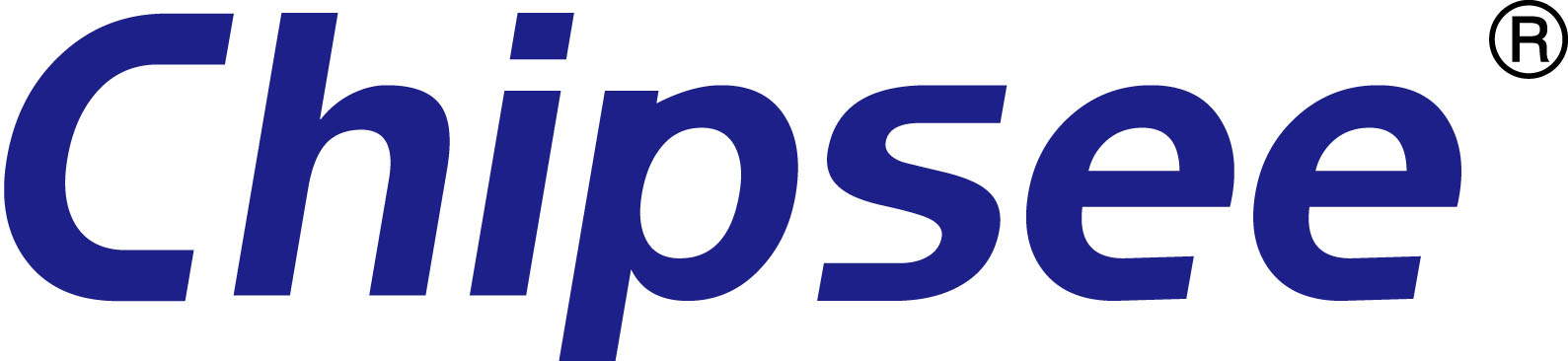 Table of ContentsChipsee Products Naming RulesHardware Features* This product has 5 channels of UART in total. The Bluetooth used one channel UART by default, the default setting is 2*RS232+2*RS485+Bluetooth.The UART can be changed between RS232 and RS485 easily. If you want different RS232 and RS485 setting, please contact us.CS12800F101P-C141 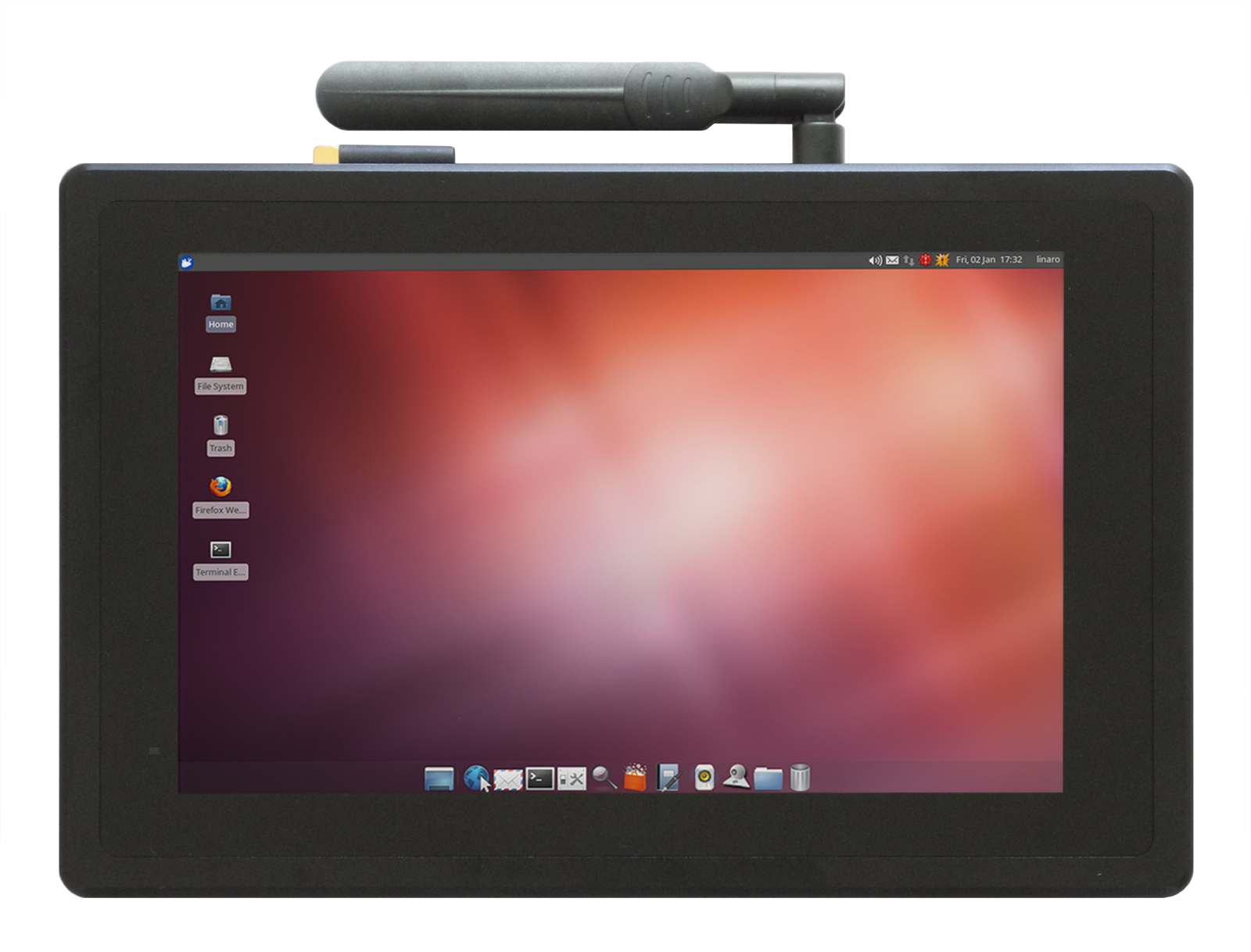 Figure 1 Top View (Ubuntu)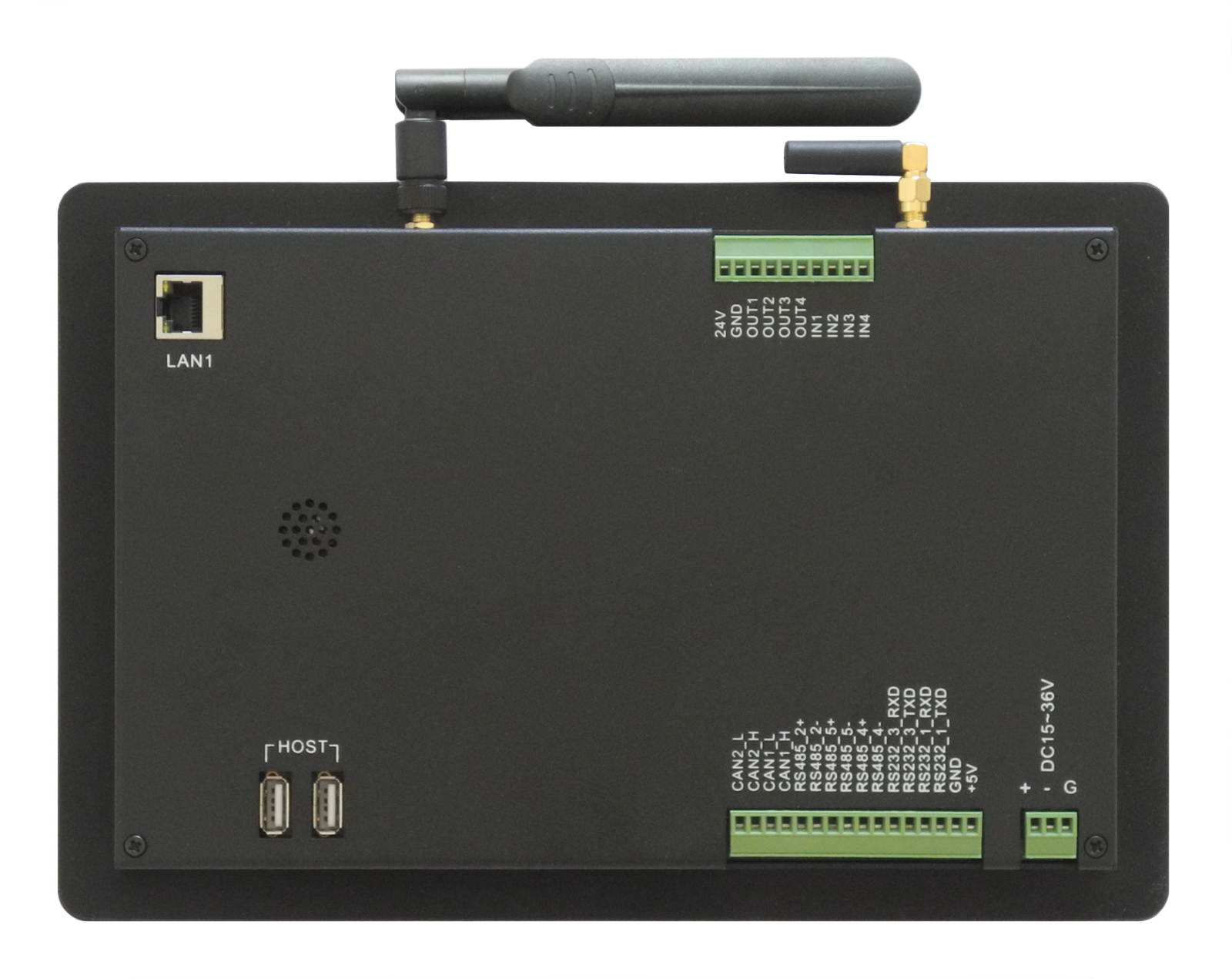 Figure 2 Back ViewPower Input ConnectorThe product CS12800F101P-C141 uses a wide range power input: DC 12~36V. The total power consumption is about 7W normally. The Power Input Connector is 3 Pin 3.81mm Screw Terminal Connector as Figure 3 shows. The Character “+” means power Positive input, The Character “-” means power Negative input. The Character “G” means system Ground. Table 1 has detailed descriptions about the connector definition.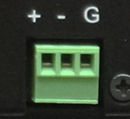 Figure 3 Power Input ConnectorTable 1BE ATTENTION:The system ground “G” has been connected to power negative “-” on board.Capacitive TouchThe product CS12800F101P-C141 uses ten-point capacitive touch.BE ATTENTION:Capacitive touch is very sensitive to power noise. Ripple voltage/current from the power adapter will cause the LCD ripples, and will also cause the capacitive touch malfunction: If you use the APK Multi-Touch under Android to test, you can find the touch point float. There are several ways to solve this problem:1)  Use a high quality power adapter. Or use battery to provide the power like cell phone or tablet PC. 2)  If user power adapter can’t be good enough, there’s another effective method to solve this problem: Make sure the CS12800F101P-C141 power input connector Pin 3 really connect to user “Power System Ground”. This method can eliminate the problem totally. User can also use another method to test this problem: touch the GND of CS12800F101P-C141 by one hand, the other hand operates on the capacitive touch screen. In this case, user’s body acts as the Power System Ground.CAN+RS485+RS232 ConnectorThe CAN+RS485+RS232 connector is a 16 Pin 3.81mm Screw Terminal Connector, as Figure 4 shows. As for the definition of every pin, please refer to Table 2.This product has 5 channels of UART in total, they can be configured as RS232 or RS485 freely. If you need any other setting different to the default setting, please contact us. 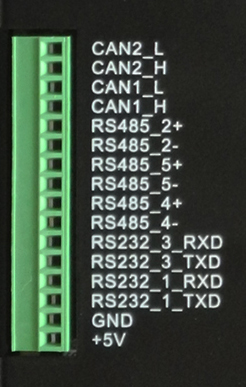 Figure 4 CAN+RS485+RS232 ConnectorTable 2BE ATTENTION:1. UART2 signal has been used by Bluetooth signal on board. The RS485_2 function has been disabled by default. If customer needs to use RS485_2 function, please contact us, we will disable the Bluetooth function.2. All the CAN signal and RS485 signal have not mount on the 120Ohm Matched Resistance. USB HOST ConnectorThe product CS12800F101P-C141 has two USB connectors as Figure 5 shows. These two USB can provide 500mA current each.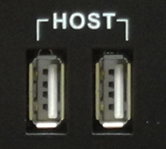 Figure 5 USB HOST ConnectorUSB OTG ConnectorThe product CS12800F101P-C141 has one USB OTG connector as Figure 6 shows. It works as slave by default. User can connect it to host PC by this connector.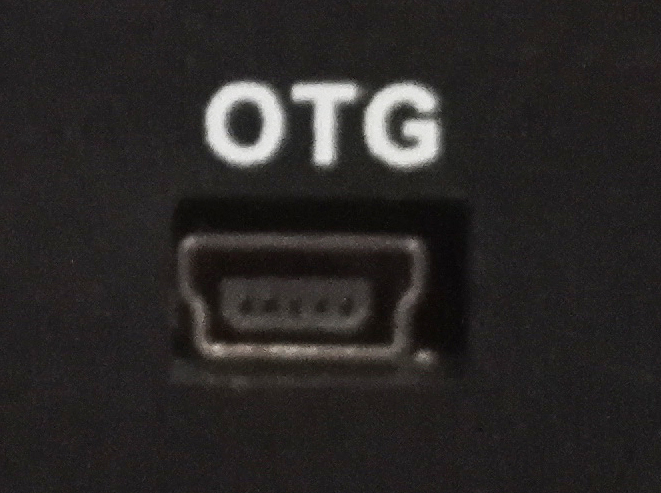 Figure 6 USB OTG ConnectorLAN ConnectorThe product CS12800F101P-C141 has one channel 1000Mbit Ethernet Connector(LAN1), as Figure 7 shows. And this port support POE(Power-On-Ethernet).The other one channel 100Mbit Ethernet Connector is optional.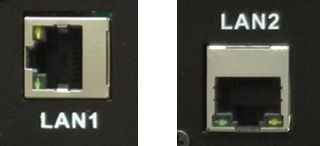 Figure 7 LAN ConnectorTF CardThe product CS12800F101P-C141 has one TF(uSD) card connector as Figure 8 shows. This device supports TF(uSD) card up to 32GB.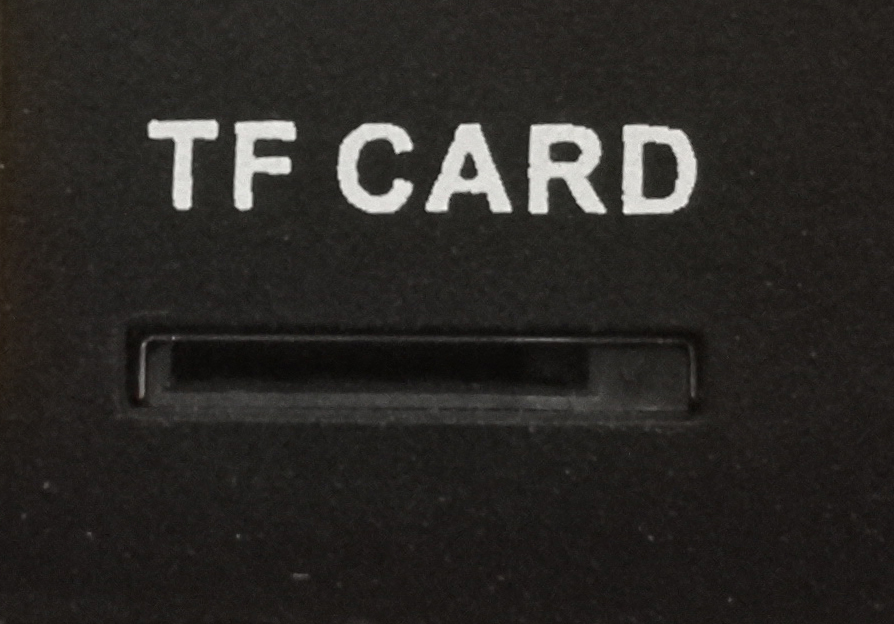 Figure 8 TF Card ConnectorBE ATTENTION:The TF card slot is NOT mounted with any TF card by default. SIM Card HolderThe product CS12800F101P-C141 has a mini-PCIe connector inside, customer can mount on 4G module to it. Then it will need the SIM Card Holder, as Figure 9 shows. There is a connector on the backside case which can connect external 4G Antenna, as Figure 10 shows.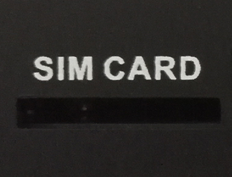 Figure 9 SIM Card Holder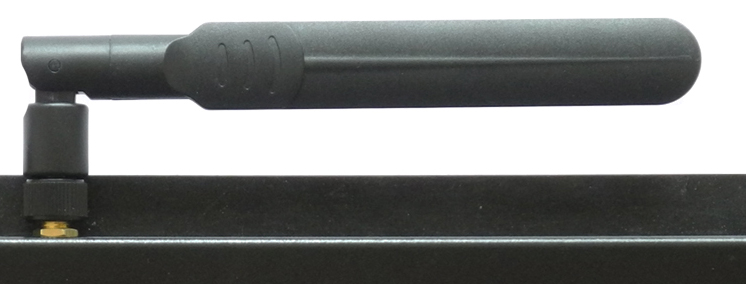 Figure 10 4G AntennaBE ATTENTION:This product is not mounted on any 4G module by default. And only Android 4.3 driver for 4G module is available at present.Audio ConnectorThe product CS12800F101P-C141 has one Audio Input (“Line-in”) and one Audio (“Line-out”) output, as Figure 11shows. And the product has an internal 2W speaker.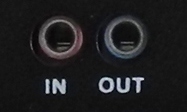 Figure 11 Audio ConnectorWiFi+BTThe product CS12800F101P-C141 has one WiFi+BT. It uses Realtech RTL8723 which integrates WiFi and BT. There is a connector on the backside case which can connect external WiFi/BT Antenna, as Figure 12 shows.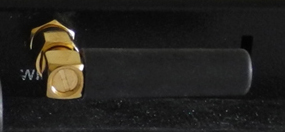 Figure 12 WiFi+BT AntennaHDMI ConnectorThe product CS12800F101P-C141 has one HDMI connector as Figure 13 shows. The HDMI output resolution can be configured by software.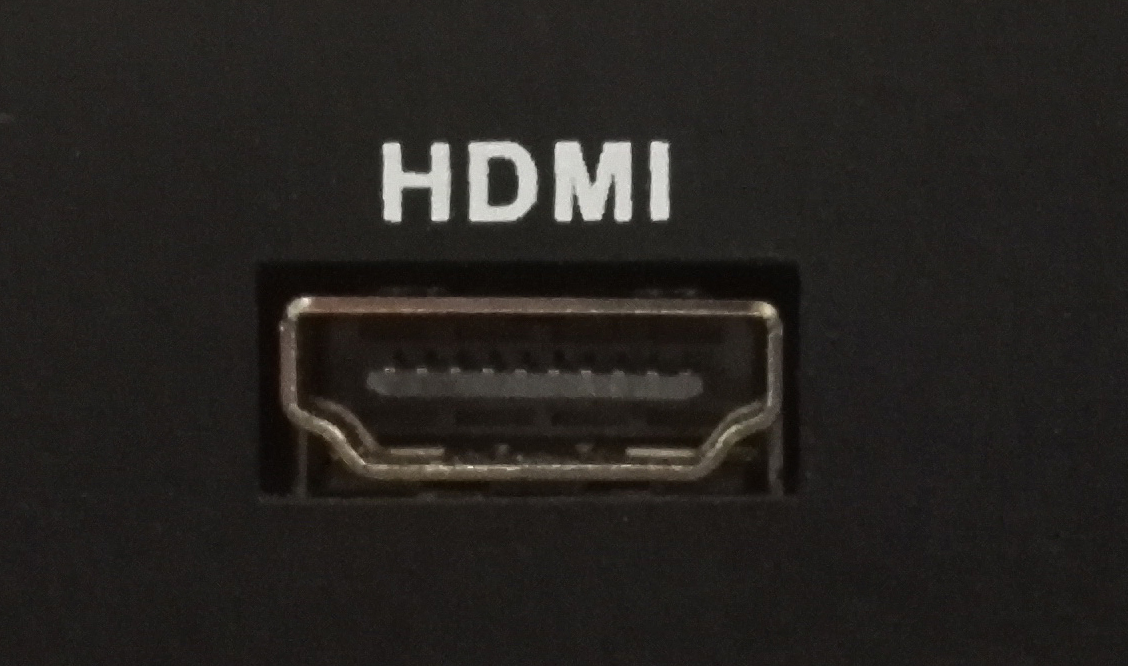 Figure 13 HDMI ConnectorBoot SwitchThe product CS12800F101P-C141 has a boot switch which can be used to change boot sequence, as Figure 14 shows. It is defined as SW2 on the PCB. As for the details of the boot switch, please refer to Table 3.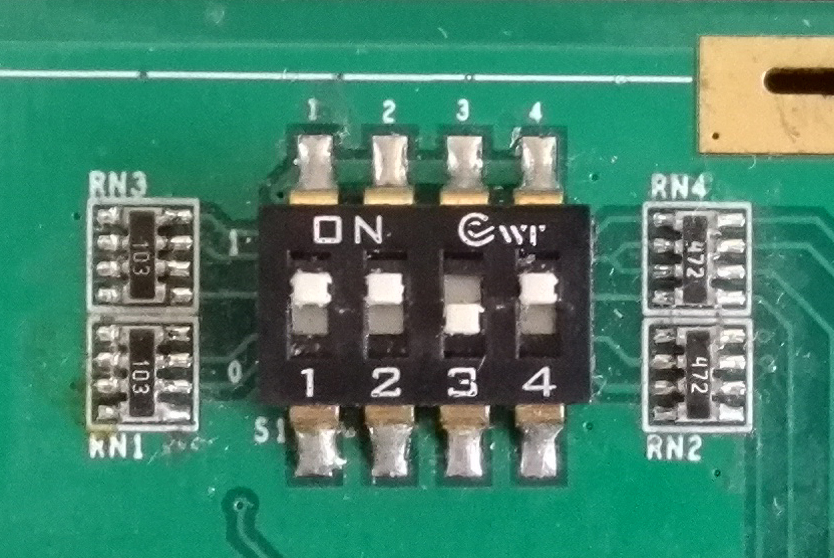 Figure 14 Boot SwitchTable 3GPIO ConnectorThe product CS12800F101P-R141 has one GPIO Connector, as Figure 15 shows. This connector is labelled as P28 on the PCB.. As for the definition of every Pin, please refer to Table 4.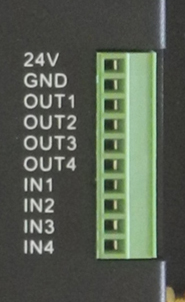 Figure 15 GPIO ConnectorTable 4BE ATTENTION:All these signals connect to CPU directly. Please use it carefully, or the CPU will be damaged easily.CameraThe Product CS12800F101P-C141 supports one channel CMOS camera. User should open the product’s backside case then can find the camera connector, as Figure 16 shows. It labelled as P26 on the PCB. It can support camera OV2659, OV5640.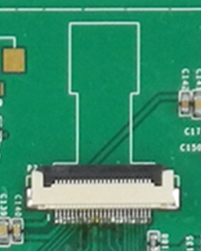 Figure 16 Camera ConnectorMeasurements and MountingMeasurementsThe measurement of CS12800F101P-C141 is 280*185.5*27.5mm, as Figure 17 shows.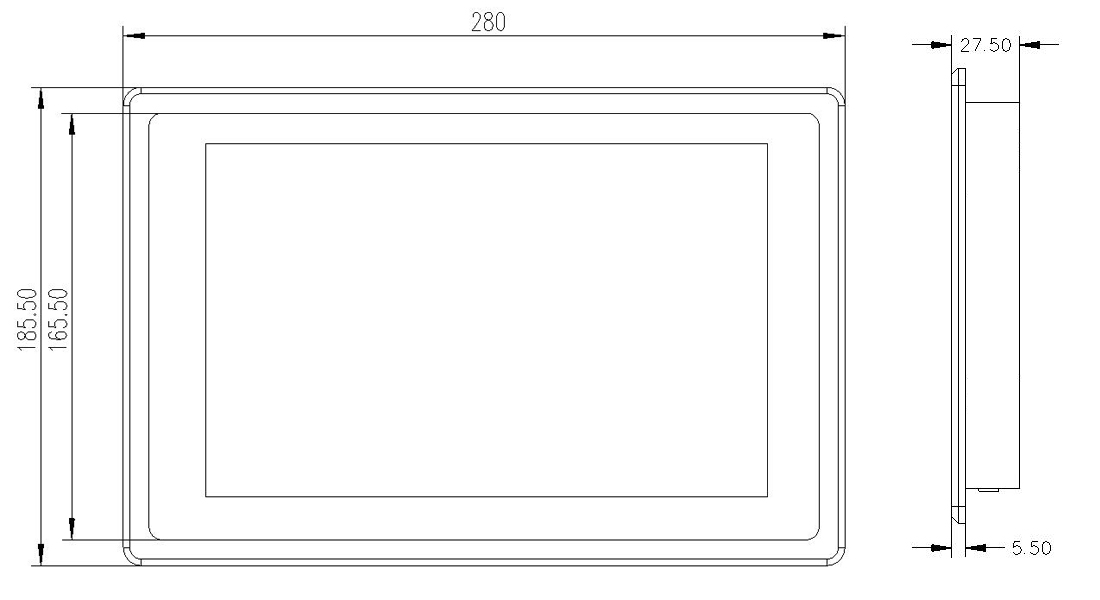 Figure 17 DimensionMounting MethodThis product CS12800F101P-C141 can be mounted using the mounting set, as Figure 18 shows. Please make sure the display is not exposed to high pressure when mounting into an enclosure.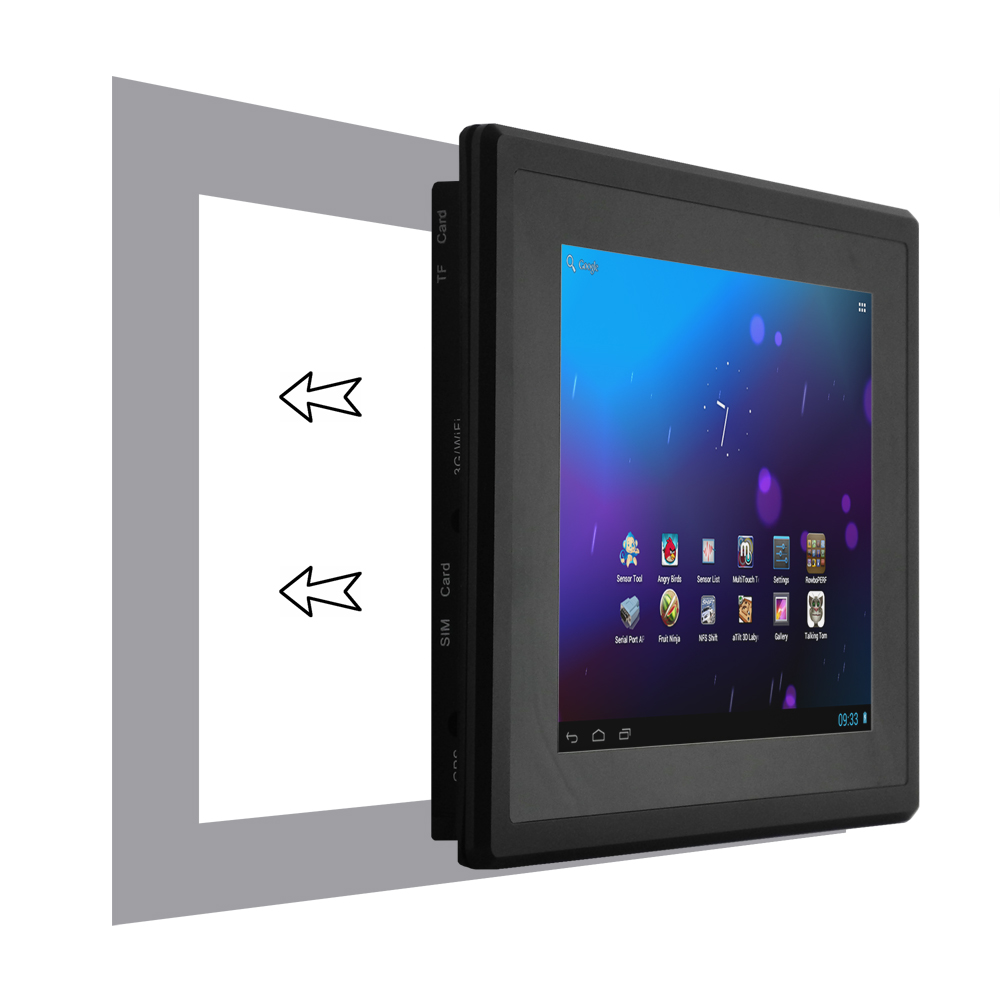 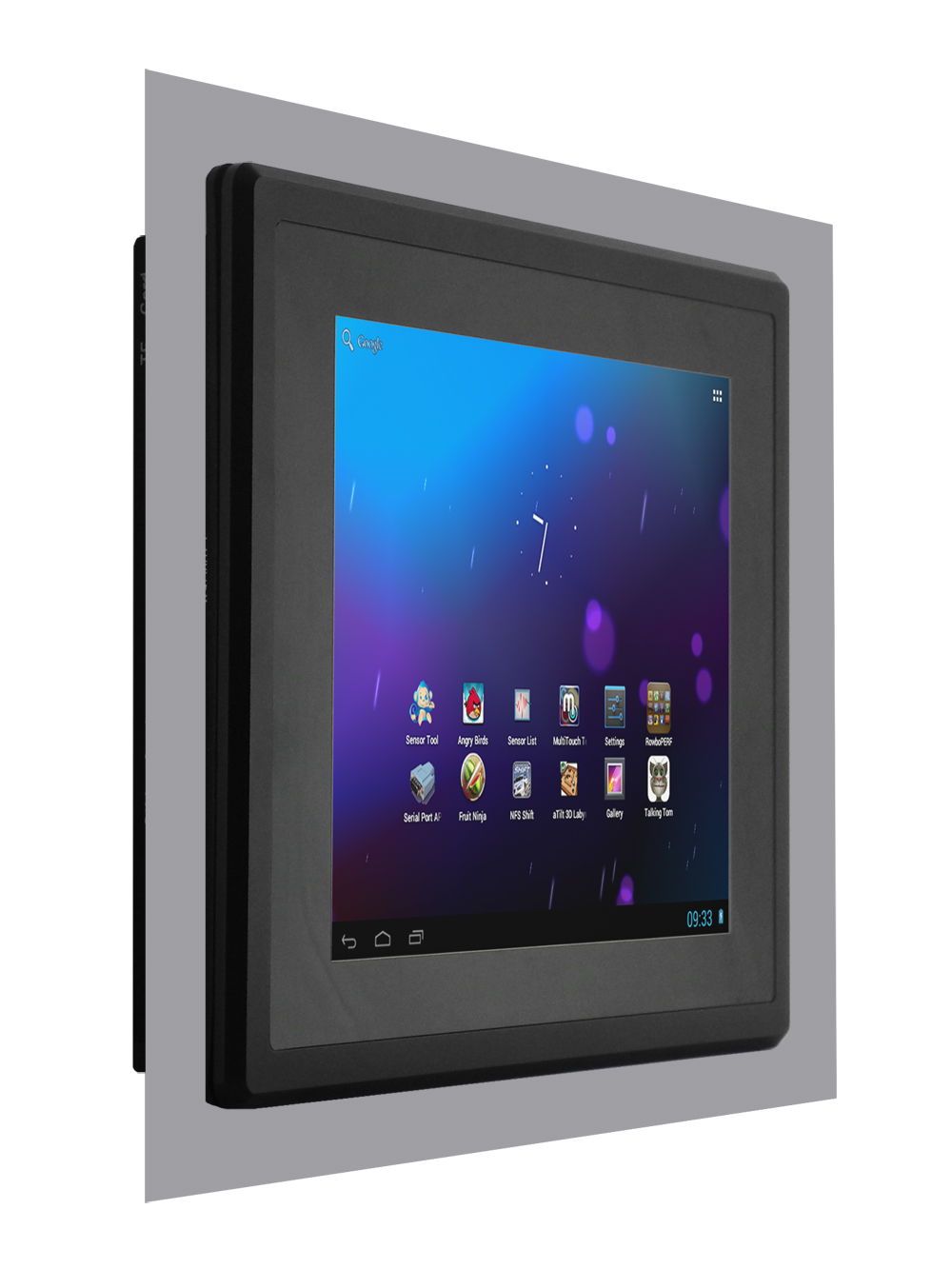 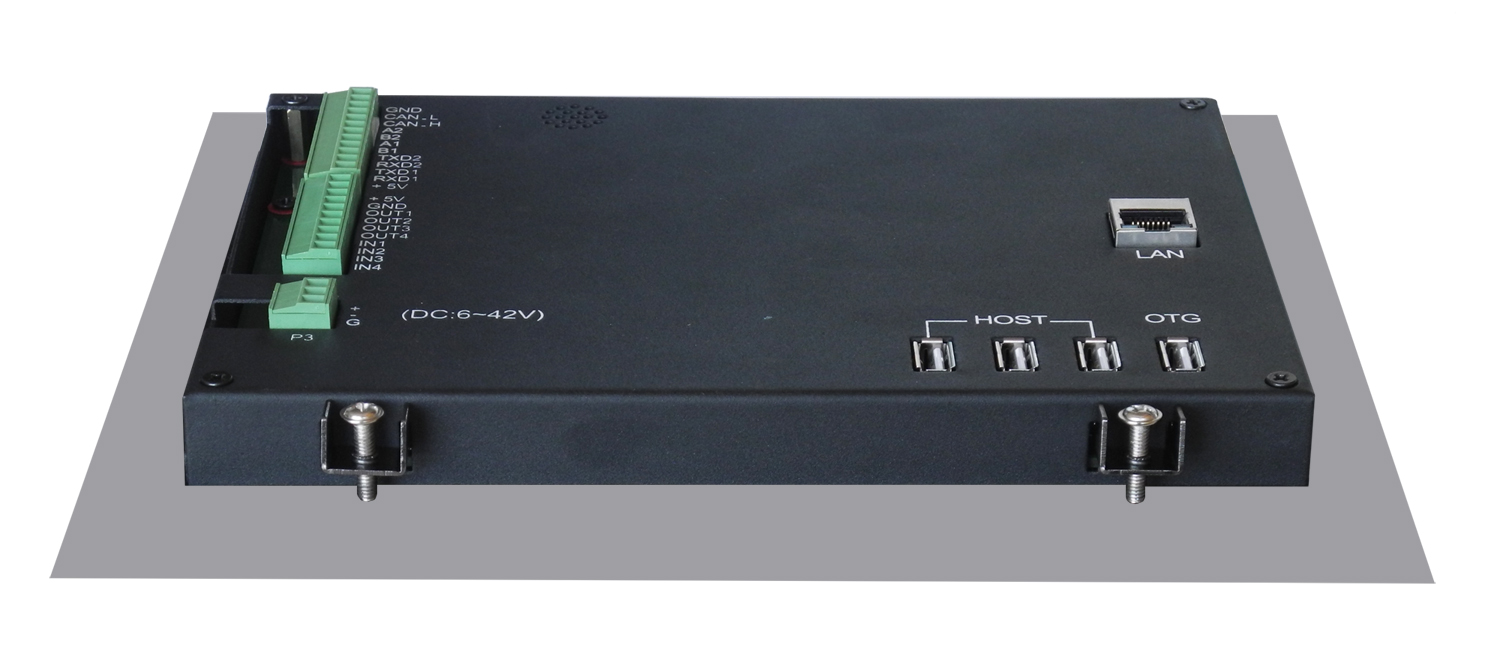 Figure 18 Mounting MethodHow to Get SupportPlease feel free to contact us with any questions, queries or suggestions.If your question is about technical support or troubleshooting for one of our products, we kindly ask you to first check our documentation for a possible solution.If you cannot find the solution you are looking for then please write to service@chipsee.com providing all possible details.© Chipsee all right reserved.Chipsee assumes no responsibility for any errors, which may appear in this manual. Furthermore, Chipsee reserves the right to alter the hardware, software, and/or specifications detailed herein at any time without notice, and does not make any commitment to update the information contained herein. Chipsee products are not authorized for use as critical components in life support devices or systems.CS12800F101P-C141CS12800F101P-C141CSChipsee Product Abbreviate12Horizontal Resolution80 Means 800 Pixel10 Means 1024 Pixel12 Means 1280 Pixel14 Means 1440 Pixel19 Means 1920 Pixel800Vertical Resolution480 Means 480 Pixel600 Means 600 Pixel768 Means 768 Pixel800 Means 800 Pixel900 Means 900 Pixel102 Means 1024 Pixel108 Means 1080 PixelF(T)Product based on Freescale (TI) CPU101LCD Dimension050 Means 5.0 Inch070 Means 7.0 Inch080 Means 8.0 Inch097 Means 9.7 Inch101 Means 10.1 Inch104 Means 10.4 Inch120 Means 12.0 Inch150 Means 15.0 Inch170 Means 17.0 Inch190 Means 19.0 Inch215 Means 21.5 InchPMeans Embedded PC or Panel PCE  Means Embedded PC without CaseP  Means Panel PC with CaseCMeans Touch TypeR  Means Resistive TouchC  Means Capacitive Touch1Means LCD Brightness1  Means Common Brightness 2  Means High Brightness4PCB VersionBaseboard PCB Version Number1PCB VersionSOM Module PCB Version NumberKey Features:Key Features:CPUiMX6Q,Quad-A9,1GHzRAM2GB DDR3eMMC8GBStorageTF card, supports up to 32GB SDHCDisplay10.1 Inch IPS LCD,1280*800 Pixel Resolution,16:9,Brightness:250nitTouchTen-Point Capacitive TouchUSB2 x USB 2.0 Host,1 USB OTGLAN1 Channel 1000M LAN, Support POE.2nd Channel 100M OptionalAudio3.5mm Audio In/Out Connector,2W Speaker InternalBuzzer1RTCYesRS2322 ChannelsRS4853 Channels *CAN2 ChannelsGPIO8 ChannelsWiFi/BTOn Board WIFI/BTHDMI1 ChannelSATA II1 Channel3G/4GOptional, Not Mount on by default.Power Input12~36V DCCurrent @ 15V600 mA max(No 4G module)Power Consumption7W TypicalWorking Temperature-20°C to +70°COSAndroid, Ubuntu, LinuxDimension280*185.5*27.5mmWeight1410gPower Input Pin Definition:Power Input Pin Definition:Power Input Pin Definition:Pin NumberDefinitionDescriptionPin 1Positive InputConnect to DC Power Positive TerminalPin 2Negative InputConnect to DC Power Negative TerminalPin 3GroundConnect to Power System GroundRS232 / RS485 / CAN Pin Definition:RS232 / RS485 / CAN Pin Definition:RS232 / RS485 / CAN Pin Definition:Pin NumberDefinitionDescriptionPin 1CAN2_L CPU CAN Channel 2 L signal Pin 2CAN2_HCPU CAN Channel 2 H signal Pin 3CAN1_LCPU CAN Channel 1 L signalPin 4CAN1_HCPU CAN Channel 1 H signalPin 5RS485_2+CPU UART2, RS485 +(B) signalPin 6RS485_2-CPU UART2, RS485 -(A) signalPin 7RS485_5+CPU UART5, RS485 +(B) signalPin 8RS485_5-CPU UART5, RS485 -(A) signalPin 9RS485_4+CPU UART4, RS485 +(B) signalPin 10RS485_4-CPU UART4, RS485 -(A) signalPin 11RS232_3_RXDCPU UART3, RS232 RXD signalPin 12RS232_3_TXDCPU UART3, RS232 TXD signalPin 13RS232_1_RXDCPU UART1, RS232 RXD signalPin 14RS232_1_TXDCPU UART1, RS232 TXD signalPin 15GNDSystem GroundPin 16+5VSystem +5V Power Output, No more than 1A Current output.Boot Config Select:Boot Config Select:Boot Config Select:Boot Config Select:Boot Config Select:Mode1234TF Card1000eMMC1101Download0110GPIO Connector DefinitionGPIO Connector DefinitionPin NumberDefinitionPin 1VCC, Isolated Power +5-24V InputPin 2GNDPin 3OUT1Pin 4OUT2Pin 5OUT3Pin 6OUT4Pin 7IN1Pin 8IN2Pin 9IN3Pin 10IN4